ПРЕСС-РЕЛИЗ
Международного форума «Наука и бизнес»12-13 апреля 2016 года в Алматы на базе Национальной академии наук Республики Казахстан будет проведен Международный форум «Наука и бизнес».Мировой опыт показывает, что наибольших успехов в экономическом развитии в последние десятилетия добиваются инновационно-ориентированные страны. При этом основное внимание уделяется реализации мер специального характера, направленных на стимулирование инновационной активности путем формирования экономических и социальных условий для предпринимательской деятельности, так как важным аспектом здесь является расширение финансирования науки, в том числе путем усиления вклада частного бизнеса. Отмечается высокая значимость факта осознания национальным бизнесом необходимости активизации участия в инновациях, проведении и поддержке НИОКР.В данном ключе проведение Международного форума «Наука и бизнес» ставит одной из основных задач освещение результатов научно-технической деятельности, проводимой в Казахстане для выявления возможностей кооперации отечественной науки и бизнеса. Решение поставленной задачи позволит: а) для бизнеса: повысить внутренние компетенции и конкурентоспособность за счет внедрения новых технологических решений в производство; б) для науки: получить поддержку отечественного бизнес-сообщества; стимулировать спрос на научную продукцию.  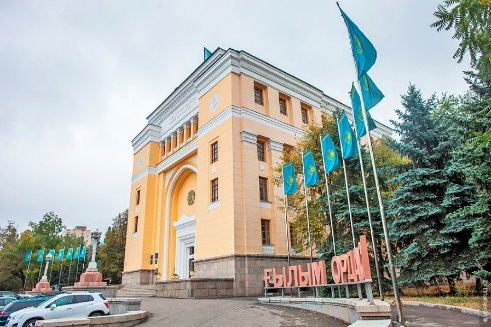 Одним из ключевых мероприятий форума станет Выставка результатов научно-исследовательских и опытно-конструкторских работ, имеющих высокий потенциал для коммерциализации. Приняв участие в Выставке бизнес-структуры смогут рассмотреть возможность для потенциального внедрения научных достижений в производство, с целью снижения энергоемкости, повышения производительности и конкурентоспособности. В ходе выставки будет предоставлена возможность для заключения меморандумов о сотрудничестве между исследовательскими организациями, представляющими результаты проектов и заинтересованными бизнес структурами.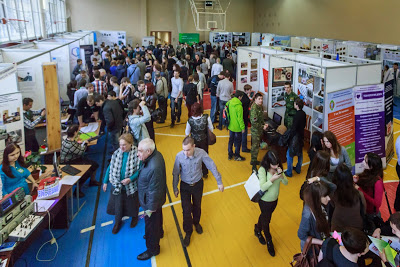 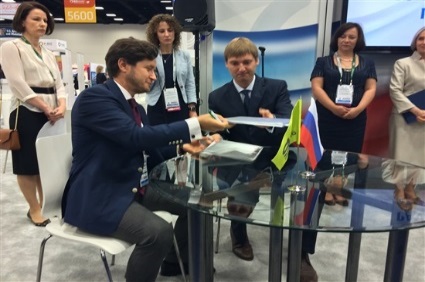 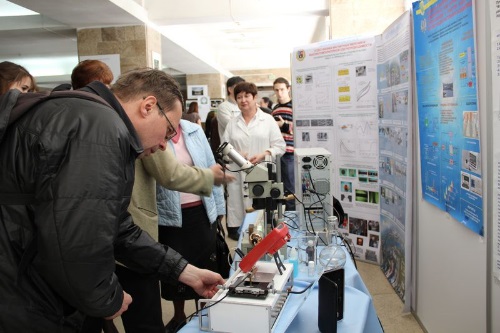 В рамках форума представители институтов развития представят информацию по инструментам государственной поддержки процесса внедрения результатов научных разработок в производство.Будут проведены мастер-классы с участием ведущих международных экспертов по тематикам научно-технологического развития и практическим аспектам коммерциализации:  12 апреля 2016 годаМастер класс Подготовка заявок на грантовое финансирование научных исследований и разъяснение нормативно-правовых актов в сфере науки, технологий и инновацийСпикеры:АО «Национальный центр государственной научно-технической экспертизы»АО «Национальное агентство по технологическому развитию»АО «Казахстанский институт развития индустрии»АО «Фонд развития предпринимательства «ДАМУ»Проект «Стимулирование продуктивных инноваций»АКФ «Парк инновационных технологий»Альянс профессионалов по коммерциализации технологийТОО «Центр трансферта и коммерциализации агротехнологий»Мастер класс Развитие комплексной системы научно-технической информацииСпикеры из Корейского института научно-технической информации (KISTI)Тематики выступлений:Идентификация перспективных технологий для будущего развития, применительно к малому и среднему бизнесуОценка технологий как механизм повышения эффективности процесса коммерциализации Опыт Южной Кореи в области создания системы научно-технической информации на страновом уровнеПредложения и рекомендации по повышению эффективности системы научно-технической информации в Казахстане, с использованием опыта Южной Кореиапреля 2016 годаМастер классы по тематике «Управление наукой, технологиями и инновациями»Основные темы выступлений:Оценка будущего спроса на новые технологии и формирование видения новых областей их примененияОценка технологических трендовОценка потенциала НИР и ОКР, новых технологических разработок Определение результативности НИОКР и формирование успешной инвестиционной стратегииУспешный опыт построения экономики знанийМастер класс «Передовые достижения в области управления наукой, технологиями и инновациями»Петруненков Александр АлександровичЗАО «Техноконсалт», лектор Академии народного хозяйства и Государственной службы  при Президенте  РФ и Высшей школы экономики, консультант и эксперт более 10 российских и зарубежных программ коммерциализации технологий.Мастер класс «Оценка и планирование развития технологий. Разработка и реализация национальных R&D программ в Корее»Sea-Hong OhКорейский институт оценки и планирования науки и технологий (KISTEP), директор Инновационного центра по развитию креативной экономики, эксперт в области разработки и реализации научно-технической и инновационной политики на страновом уровне, член Совета по науке и технологиям при Президенте Республики Корея.Мастер класс «Передовой опыт разработки политики в области науки, технологий и инноваций в Финляндии. Механизмы повышения эффективности реализации мер государственной поддержки»Paavo LöppönenАкадемия Финляндии, директор Департамента по оценке и развитию, долгое время являлся одним из разработчиков Национальной стратегии будущего развития Финляндии, руководил проведением форсайтных исследований на страновом уровне «FinSight 2015»13 апреля 2016 годаМастер классы по тематике «Коммерциализация результатов НИОКР и технологическое предпринимательство»Основные темы выступлений:Механизмы повышения эффективности функционирования системы коммерциализации и технологического предпринимательстваПолитика в области стимулирования инноваций и обеспечения кооперации науки и бизнеса, с целью внедрения передовых технологических достижений в реальный сектор экономикиРазработка эффективной стратегии коммерциализации НИОКРЛучшие международные кейсы в области коммерциализации НИОКР Практические аспекты развития технологического предпринимательства Мастер-класс «Взаимодействие участников инновационной экосистемы при формировании стратапов»Макаров Сергей ЕвгеньевичОдин из ведущих экспертов области продвижения технологий, управления проектами НИОКР, оценки потенциала коммерциализуемости технологий, технологического брокерства и инновационного предпринимательства. Принимал участие в разработке стратегии коммерциализации в рамках межправительственных программ Международного научно-технического центра.Мастер-класс «Система управления интеллектуальной собственностью, лицензирование технологий. Практические аспекты оформления, правовой охраны и коммерциализации результатов интеллектуальной деятельности»Дьяченко Олег ГеоргиевичОдин из ведущих экспертов в области интеллектуальной собственности, экспертизы инновационных проектов, проведения технологического аудита, инновационного предпринимательства и трансферта технологий. Является членом Совета по вопросам интеллектуальной собственности при Председателе Совета Федераций Федерального Собрания Российской Федерации.Мастер-класс «Коммерциализация НИОКР и технологическое предпринимательство»Эксперты Корпорации по технологическому развитию (Малайзия)Корпорация осуществляет управление инициативами страны в области коммерциализации результатов исследований, а также технологий, разработанных университетами, исследовательскими организациями, частными компаниями или предприятиями. На настоящий момент экосистема компании включает в себя финансирование и инвестиционные инициативы; поиск технологий; технологическую инкубацию; бизнес и технические консультации; обучение технологическому предпринимательству и др.Посещение всех мероприятий бесплатно, регистрация для участия будет доступна с 21 марта по 8 апреля 2016 года на сайте ncste.kzМы ждем Вас на Международном форуме «Наука и бизнес»!